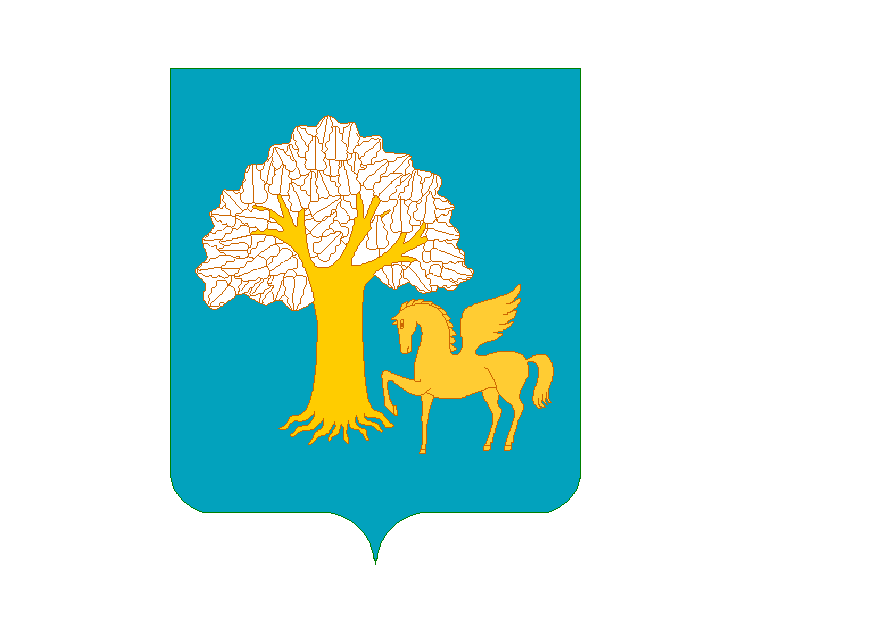 КАРАР                                                                                       ПОСТАНОВЛЕНИЕО внесении изменений и дополнений в постановление Главы сельского поселения Еланлинский сельсовет от 24.10.2012г. № 47 «Об утверждении административного регламента по предоставлению муниципальной услуги «Выдача разрешений на автомобильные перевозки тяжеловесных грузов, крупногабаритных грузов по маршрутам, проходящим полностью или частично по дорогам местного значения в границах сельского поселения Еланлинский сельсовет»В соответствии с ч.2 ст.11.2 Федерального закона   от 27.07.2010 № 210-ФЗ «Об организации предоставления государственных и муниципальных услуг» и с п.15 Постановления Правительства Республики Башкортостан от 29.12.2012 № 483 «О правилах подачи и рассмотрения жалоб на решения и действия (бездействие) республиканских органов исполнительной власти и их должностных лиц, государственных гражданских служащих Республики Башкортостан, многофункционального центра, работников многофункционального центра, а также организаций, осуществляющих функции по предоставлению государственных или муниципальных услуг, и их работников» п о с т а н о в л я ю:1. Внести изменения и дополнения в постановление Главы сельского поселения Еланлинский сельсовет от 24.10.2012г. № 47 «Об утверждении административного регламента по предоставлению муниципальной услуги «Выдача разрешений на автомобильные перевозки тяжеловесных грузов, крупногабаритных грузов по маршрутам, проходящим полностью или частично по дорогам местного значения в границах сельского поселения Еланлинский сельсовет»:2.  В пункте 5.3 после первого абзаца добавить следующие предложения:- наличие вступившего в законную силу решения суда, арбитражного суда по жалобе о том же предмете и по тем же основаниям;- подача жалобы лицом, полномочия которого не подтверждены в порядке, установленном законодательством Российской Федерации – далее по тексту.3. В пункте 5.7 слово в течение 30 рабочих дней - заменить на   течение 15 рабочих дней, а в случае обжалования отказа органа, предоставляющего муниципальную услугу в приеме документов у заявителя либо в исправлении допущенных опечаток и ошибок или в случае обжалования нарушения установленного срока таких исправлений – в течение пяти рабочих дней со дня ее регистрации. 4. Обнародовать настоящее постановление путем размещения его на информационном стенде, находящемся по адресу: Республика Башкортостан, Кигинский район, с.Еланлино, улица Бурхана Шарафутдинова, дом 21 и на официальном сайте администрации сельского поселения Еланлинский сельсовет МР Кигинский  район РБ http://elanlino.ru.   6.    Контроль за исполнением настоящего постановления оставляю за собой.   Глава сельского поселения                                                    Г.Р. Сибагатуллина«09» ноябрь 2021 й.Йыланлы ауылы    № 47  «09» ноября 2021 г.село Еланлино 